STATE OF MAINEDepartment of Health and Human ServicesOffice for Family Independence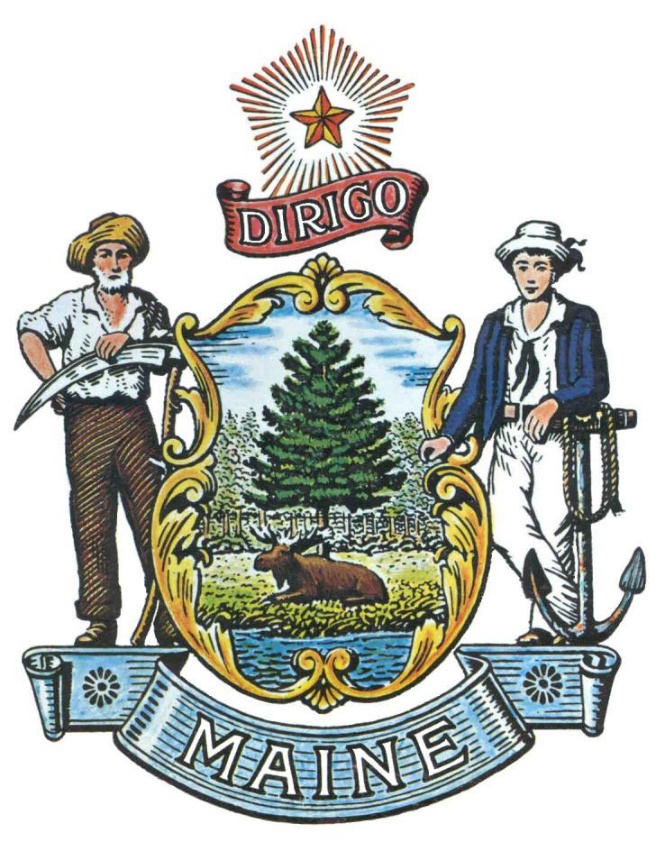 RFP# 202311235Data and Survey Services for State TANF and ASPIRE-TANF ProgramsTABLE OF CONTENTSPUBLIC NOTICE*************************************************State of MaineDepartment of Health and Human ServicesRFP# 202311235Data and Survey Services for State TANF and ASPIRE-TANF ProgramsThe State of Maine is seeking proposals for Data and Survey Services for State TANF and ASPIRE-TANF Programs.A copy of the RFP, as well as the Question & Answer Summary and all amendments related to the RFP, can be obtained at: https://www.maine.gov/dafs/bbm/procurementservices/vendors/rfpsProposals must be submitted to the State of Maine Division of Procurement Services, via e-mail, at: Proposals@maine.gov. Proposal submissions must be received no later than 11:59 p.m., local time, on January 10, 2024. Proposals will be opened the following business day. Proposals not submitted to the Division of Procurement Services’ aforementioned e-mail address by the aforementioned deadline will not be considered for contract award.*************************************************RFP TERMS/ACRONYMS with DEFINITIONSThe following terms and acronyms, as referenced in the RFP, shall have the meanings indicated below:State of Maine - Department of Health and Human ServicesOffice for Family IndependenceRFP# 202311235Data and Survey Services for State TANF and ASPIRE-TANF ProgramsPART I	INTRODUCTIONPurpose and BackgroundThe Department of Health and Human Services (Department) is seeking Data and Survey Services for the State’s TANF and ASPIRE-TANF Programs as defined in this Request for Proposal (RFP) document.  This document provides instructions for submitting proposals, the procedure and criteria by which the awarded Bidder will be selected, and the contractual terms which will govern the relationship between the State of Maine (State) and the awarded Bidder.The Department is dedicated to promoting health, safety, resiliency, and opportunity to all Maine Residents.  The Department’s Office for Family Independence (OFI) helps connect Maine families to benefits and services that foster health, safety, resilience, and opportunity, seeking to assist families in addressing a wide variety of needs.The services resulting from this RFP will assist the Department in promoting accountable public programs that reduce poverty, alleviate hardship, and increase sustainable employment for low-income families with children as outlined in 22 M.R.S. § 3109.Maine’s Temporary Assistance for Needy Families (TANF) Program provides cash assistance to families to address immediate needs while the family works towards self-sufficiency.  The Additional Support for People in Retraining and Employment (ASPIRE) Program helps TANF recipients move towards financial independence through case management, job training, education, support, and employment services.  Related Rules include:Public Assistance Manual (TANF) under 10-144 C.M.R. Ch. 331ASPIRE-TANF Program Rules under 10-144 C.M.R. Ch. 607The services under this RFP shall assist the Department in meeting its obligations outlined in 22 M.R.S. § 3109, specifically 2-A and 3, by: Conducting an anonymous survey of current and former TANF and ASPIRE-TANF Participants.Compiling and developing reports and presentations of:Child and Family Economic Security Data; andSurvey experiences of TANF and ASPIRE-TANF Participants.Convening and providing support to a Representative Group of current and former TANF and ASPIRE-TANF Participants.Ensuring all reports and presentations are finalized for presentation to the Joint Standing Committee beginning January 15, 2025 and biennially thereafter.General ProvisionsFrom the time the RFP is issued until award notification is made, all contact with the State regarding the RFP must be made through the RFP Coordinator.  No other person/ State employee is empowered to make binding statements regarding the RFP.  Violation of this provision may lead to disqualification from the bidding process, at the State’s discretion.Issuance of the RFP does not commit the Department to issue an award or to pay expenses incurred by a Bidder in the preparation of a response to the RFP.  This includes attendance at personal interviews or other meetings and software or system demonstrations, where applicable.All proposals must adhere to the instructions and format requirements outlined in the RFP and all written supplements and amendments (such as the Summary of Questions and Answers), issued by the Department.  Proposals are to follow the format and respond to all questions and instructions specified below in the “Proposal Submission Requirements” section of the RFP.Bidders will take careful note that in evaluating a proposal submitted in response to the RFP, the Department will consider materials provided in the proposal, information obtained through interviews/presentations (if any), and internal Departmental information of previous contract history with the Bidder (if any).  The Department also reserves the right to consider other reliable references and publicly available information in evaluating a Bidder’s experience and capabilities.The proposal must be signed by a person authorized to legally bind the Bidder and must contain a statement that the proposal and the pricing contained therein will remain valid and binding for a period of 180 days from the date and time of the bid opening.The RFP and the awarded Bidder’s proposal, including all appendices or attachments, will be the basis for the final contract, as determined by the Department.Following announcement of an award decision, all submissions in response to this RFP will be public records, available for public inspection pursuant to the State of Maine Freedom of Access Act (FOAA) (1 M.R.S. § 401 et seq.).The Department, at its sole discretion, reserves the right to recognize and waive minor informalities and irregularities found in proposals received in response to the RFP.All applicable laws, whether or not herein contained, are included by this reference.  It is the Bidder’s responsibility to determine the applicability and requirements of any such laws and to abide by them.Contract TermThe Department is seeking a cost-efficient proposal to provide services, as defined in the RFP, for the anticipated contract period defined in the table below.  Please note, the dates below are estimated and may be adjusted, as necessary, in order to comply with all procedural requirements associated with the RFP and the contracting process.  The actual contract start date will be established by a completed and approved contract.Contract Renewal:  Following the initial term of the contract, the Department may opt to renew the contract for two (2) renewal periods, as shown in the table below, and subject to continued availability of funding and satisfactory performance.The term of the anticipated contract, resulting from the RFP, is defined as follows:Number of AwardsThe Department anticipates making one (1) award as a result of the RFP process.PART II	SCOPE OF SERVICES TO BE PROVIDED	Specific instructions for the Bidder to provide a narrative response to the Scope of Services may be found in Part IV, Section III, Services to be Provided.  General RequirementsBe available to the Department during business hours, Monday through Friday, 8:00 a.m. to 5:00 p.m., local time excluding State holidays and administrative closings. Ensure all materials produced comply with State and federal policies/guidelines, including but not limited to MaineIT Policies:Domain Name Policy & Procedure; Website Acceptance Policy;Digital Accessibility and Usability Policy;Social Media for State Business Policy; and Ensuring materials are no higher than a sixth (6th) grade reading level; If a sixth (6th) grade reading level cannot be obtained, reading levels shall not be higher than an eighth (8th) grade reading level.Provide the master copy of all materials developed under the resulting contract, including any websites and all communications, on an accessible disk or flash drive (or other appropriate mediums as agreed upon by the Department).  All material shall be available to the Department for reuse and edit (for the original intended purpose/topic) at any point in the future.CommunicationMeet with the Department, as requested by the Department.  Schedule and facilitate mutually agreed upon periodic meetings, to discuss at a minimum: Contract management; Contract administration; Specific deliverables;Progress updates;Methodology information;Data analysis;Information extraction; and/orInformation findings.Communicate via telephone, email, video calls,  in-person, and/or any other mutually agreed-upon format.Respond to the Department within three (3) business days of receipt of any correspondence.Obtain Department approval prior to external communication related to the contract resulting from this RFP, including but not limited to:Individuals or organizations with contractual or other relationships with the Department; Community stakeholders; orOther related parties.TANF and ASPIRE-TANF Participant Survey Develop an anonymous survey with topics including, but not be limited to:Administrative burdens faced by ASPIRE-TANF Participants;Availability of interpretation and translation services;Experiences of discrimination based on racial or ethnic identity, sex, gender identity, sexual orientation, ability or disability status, religion, national origin, or marital status;Availability of education and training programs, including postsecondary programs, and staff knowledge of and referrals to appropriate programs and services;Availability of adequate support services, including but not limited to child care and transportation, and recommendations for other support services needed but not available;Overall experiences and recommendations for improvement of ASPIRE-TANF; Optional demographic questions, including but not limited to geographic location, racial or ethnic identity, sexual orientation, gender identity, disability, religion, national origin, marital status and need for interpretation and translation services;Additional topics as determined by the Department.Provide survey methodology and all aspects of data aggregation and information transmission, instruments, and questions to the Department for review and approval prior to dissemination.Ensure the survey methodology includes a representative sample of TANF and ASPIRE-TANF Participants, and includes:Current Participants; Former Participants whose participation in TANF was terminated in the previous year and whose contract information remains available to the Department; andIs statistically valid, seeks a diversity of experiences, and accounts for self-selection bias.Administer the Department approved survey, in calendar year 2024 and biannually thereafter, through multiple modes of access, including online.Ensure Participants are provided an opportunity to respond orally when the Participant requests interpreter services or other reasonable accommodations.Ensure all survey responses remain confidential.Data Collection, Analysis, and ReportingCoordinate data sharing and collection of Child and Family Economic Security Data from the Department.Compile, analyze, and process Child and Family Economic Security Data and TANF and ASPIRE-TANF survey results in calendar year 2024 and biannually thereafter.  Develop and submit draft reports to the Department no later than December 1, 2024 and biannually thereafter.Interpret data as requested by the Department.Department will retain all editing rights, and will approve the content of, publish, and disseminate final reports.Coordinate with the Department on the Department’s presentation of the reports to Joint Standing Committee in early 2025 and biannually thereafter.Representative GroupCoordinate with the Department to identify Participants to be recruited to serve as volunteers on the Representative Group.Recruit and convene the Representative Group. Provide professional administrative support to the Representative Group to assist in their review the Child and Family Economic Security data and the anonymized survey data collected.Afford the Representative Group an opportunity to create a separate report making recommendations to improve economic security for children, families, and individuals.Provide support if the Representative Group elects to present their report to the Joint Standing Committee. ReportsTrack and record all data/information necessary to complete the required reports listed in Table 1:Submit all the required reports to the Department in accordance with the timelines established in Table 2:PART III 	KEY RFP EVENTSQuestionsGeneral Instructions: It is the responsibility of all Bidders and other interested parties to examine the entire RFP and to seek clarification, in writing, if they do not understand any information or instructions.Bidders and other interested parties should use Appendix H (Submitted Questions Form) for submission of questions. The form is to be submitted as a WORD document.The Submitted Questions Form must be submitted, by e-mail, and received by the RFP Coordinator, identified on the cover page of the RFP, as soon as possible but no later than the date and time specified on the RFP cover page.Submitted Questions must include the RFP Number and Title in the subject line of the e-mail.  The Department assumes no liability for assuring accurate/complete/on time e-mail transmission and receipt.Question & Answer Summary: Responses to all questions will be compiled in writing and posted on the following website no later than seven (7) calendar days prior to the proposal due date: Division of Procurement Services RFP Page.  It is the responsibility of all interested parties to go to this website to obtain a copy of the Question & Answer Summary.  Only those answers issued in writing on this website will be considered binding.AmendmentsAll amendments released in regard to the RFP will also be posted on the following website: Division of Procurement Services RFP Page.  It is the responsibility of all interested parties to go to this website to obtain amendments.  Only those amendments posted on this website are considered binding.Submitting the ProposalProposals Due: Proposals must be received no later than 11:59 p.m. local time, on the date listed on the cover page of the RFP.  Any e-mails containing original proposal submissions or any additional or revised proposal files, received after the 11:59 p.m. deadline, will be rejected without exception.Delivery Instructions: E-mail proposal submissions are to be submitted to the State of Maine Division of Procurement Services at Proposals@maine.gov.Only proposal submissions received by e-mail will be considered.  The Department assumes no liability for assuring accurate/complete e-mail transmission and receipt.Proposal submission e-mails that are successfully received by the proposals@maine.gov inbox will receive an automatic reply stating as such.E-mails containing links to file sharing sites or online file repositories will not be accepted as submissions.  Only e-mail proposal submissions that have the actual requested files attached will be accepted.Encrypted e-mails received which require opening attachments and logging into a proprietary system will not be accepted as submissions. Please check with your organization’s Information Technology team to ensure that your security settings will not encrypt your proposal submission. File size limits are 25MB per e-mail.  Bidders may submit files separately across multiple e-mails, as necessary, due to file size concerns. All e-mails and files must be received by the due date and time listed above.Bidders are to insert the following into the subject line of their e-mail proposal submission: “RFP# 202311235 Proposal Submission – [Bidder’s Name]”Bidder’s proposal submissions are to be broken down into multiple files, with each file named as it is titled in bold below, and include:File 1 [Bidder’s Name] – Preliminary Information: PDF format preferredAppendix A (Proposal Cover Page)Appendix B (Debarment, Performance and Non-Collusion Certification)All required information and attachments stated in PART IV, Section I.File 2 [Bidder’s Name] – Organization Qualifications and Experience:PDF format preferredAppendix C (Organization Qualifications and Experience Form)Appendix D (Subcontractors Form), if applicableAppendix E (Litigation Form)All required information and attachments stated in PART IV, Section II.File 3 [Bidder’s Name] – Proposed Services: PDF format preferredAppendix F (Response to Proposed Services Form) All required information and attachments stated in PART IV, Section III.File 4 [Bidder’s Name] – Cost Proposal:Excel format preferredAppendix G (Cost Proposal Form) All required information and attachments stated in PART IV, Section IV.PART IV 	PROPOSAL SUBMISSION REQUIREMENTSThis section contains instructions for Bidders to use in preparing their proposals. The Department seeks detailed yet succinct responses that demonstrate the Bidder’s qualifications, experience, and ability to perform the requirements specified throughout the RFP.The Bidder’s proposal must follow the outline used below, including the numbering, section, and sub-section headings.  Failure to use the outline specified in PART IV, or failure to respond to all questions and instructions throughout the RFP, may result in the proposal being disqualified as non-responsive or receiving a reduced score.  The Department, and its evaluation team, has sole discretion to determine whether a variance from the RFP specifications will result either in disqualification or reduction in scoring of a proposal.  Rephrasing of the content provided in the RFP will, at best, be considered minimally responsive.Bidders are not to provide additional attachments beyond those specified in the RFP for the purpose of extending their response.  Additional materials not requested will not be considered part of the proposal and will not be evaluated. Include any forms provided in the submission package or reproduce those forms as closely as possible.  All information must be presented in the same order and format as described in the RFP.Proposal Format and Contents Section I 	Preliminary Information (File #1)Proposal Cover PageBidders must complete Appendix A (Proposal Cover Page).  It is critical that the cover page show the specific information requested, including Bidder address(es) and other details listed.  The Proposal Cover Page must be dated and signed by a person authorized to enter into contracts on behalf of the Bidder.Debarment, Performance and Non-Collusion CertificationBidders must complete Appendix B (Debarment, Performance and Non-Collusion Certification Form). The Debarment, Performance and Non-Collusion Certification Form must be dated and signed by a person authorized to enter into contracts on behalf of the Bidder.Section II	Organization Qualifications and Experience (File #2)Overview of the OrganizationBidders must complete Appendix D (Qualifications and Experience Form) describing their qualifications and skills to provide the requested services in the RFP.  Bidders must include three (3) examples of projects within the last five (5) years, demonstrating their experience and expertise in performing these services, as well as highlighting the Bidder’s stated qualifications and skills.Subcontractors If subcontractors are to be used, including consultants, Bidders must complete Appendix D (Subcontractors Form) by providing a list that specifies the name, address, phone number, contact person, and a brief description of the subcontractors’ organizational capacity and qualifications.  Organizational Chart Bidders must provide an enterprise-wide organization chart showing officers, major organization components, and the project team proposed to meet the requirements of this RFP.  This chart must indicate to whom the project team reports.  Note: individual project team positions are to be identified in the job description and staffing plan requirements of Appendix F (Response to Proposed Services).Litigation Bidders must complete Appendix E (Litigation Form) providing a list of all current litigation in which the Bidder is named and a list of all closed cases that have closed within the past five (5) years in which the Bidder paid the claimant either as part of a settlement or by decree.  For each, list the entity bringing suit, the complaint, the accusation, amount, and outcome. If no litigation has occurred, write “none” on Appendix E (Litigation Form).Financial ViabilityBidders must provide the three (3) most recent years of Financial Statements audited or reviewed by a Certified Public Accountant.Certificate of Insurance Bidders must provide a valid certificate of insurance on a standard ACORD form (or the equivalent) evidencing the Bidder’s general liability, professional liability and any other relevant liability insurance policies that might be associated with the proposed services.The awarded Bidders certificate of insurance shall include applicable liability to support compliance of the Department’s Rider B-IT.Attachments 1 – 6, must be included in numerical order, as part of File 2, as outlined in PART III “Submitting the Proposal” of this RFP.  Attachments 1 – 6 will be reviewed and evaluated by the Department’s evaluation team under the Organization Qualifications and Experience section of this RFP.Section III 	Proposed Services (File #3)Bidder must complete Appendix F (Response to Proposed Services Form) by providing a detailed response to the requirements outlined in this RFP. Attachments 7 – 9, must be included in numerical order, as part of File 3, as outlined in PART III “Submitting the Proposal” of this RFP.  Attachments 7 – 9 will be reviewed and evaluated by the Department’s evaluation team under the Proposed Services section of this RFP.Section IV	Cost Proposal (File #4)General InstructionsBidders must submit a cost proposal that covers the initial period of performance, starting 3/1/2024 and ending on 12/31/2025.The cost proposal must include the costs necessary for the Bidder to fully comply with the contract terms, conditions, and RFP requirements.No costs related to the preparation of the proposal for the RFP, or to the negotiation of the contract with the Department, may be included in the proposal.  Only costs to be incurred after the contract effective date that are specifically related to the implementation or operation of contracted services may be included.Cost Proposal Form InstructionsBidders must fill out Appendix G (Cost Proposal Form), following the instructions detailed here and in the form.  Failure to provide the requested information, and to follow the required cost proposal format provided, may result in the exclusion of the proposal from consideration, at the discretion of the Department.PART V	PROPOSAL EVALUATION AND SELECTIONEvaluation of the submitted proposals will be accomplished as follows:Evaluation Process – General InformationAn evaluation team, composed of qualified reviewers, will judge the merits of the proposals received in accordance with the criteria defined in the RFP.Officials responsible for making decisions on the award selection will ensure that the selection process accords equal opportunity and appropriate consideration to all who are capable of meeting the specifications.  The goals of the evaluation process are to ensure fairness and objectivity in review of the proposals and to ensure that the contract is awarded to the Bidder whose proposal provides the best value to the State of Maine.The Department reserves the right to communicate and/or schedule interviews/presentations with Bidders, if needed, to obtain clarification of information contained in the proposals received. The Department may revise the scores assigned in the initial evaluation to reflect those communications and/or interviews/presentations.  Changes to proposals, including updating or adding information, will not be permitted during any interview/presentation process and, therefore, Bidders must submit proposals that present their rates and other requested information as clearly and completely as possible.Scoring Weights and ProcessScoring Weights: The score will be based on a 100-point scale and will measure the degree to which each proposal meets the following criteria.Section I. 	Preliminary Information (No Points)Includes all elements addressed above in Part IV, Section I.Section II.  	Organization Qualifications and Experience (30 points)	Includes all elements addressed above in Part IV, Section II.Section III.  	 Proposed Services (45 points)  Includes all elements addressed above in Part IV, Section III.Section IV. 	 Cost Proposal (25 points) Includes all elements addressed above in Part IV, Section IV.Scoring Process:  The evaluation team will use a consensus approach to evaluate and score Sections II & III above.  Members of the evaluation team will not score those sections individually but, instead, will arrive at a consensus as to assignment of points for each of those sections.  Section IV, the Cost Proposal, will be scored as described below.Scoring the Cost Proposal: The total cost proposed for conducting all the functions specified in the RFP will be assigned a score according to a mathematical formula.  The lowest bid will be awarded 25 points.  Proposals with higher bids values will be awarded proportionately fewer points calculated in comparison with the lowest bid.The scoring formula is:(Lowest submitted cost proposal / Cost of proposal being scored) x 25 = pro-rated scoreNo Best and Final Offers: The State of Maine will not seek or accept a best and final offer (BAFO) from any Bidder in this procurement process.  All Bidders are to provide their best value pricing with the submission of their proposal.Negotiations:  The Department reserves the right to negotiate with the awarded Bidder to finalize a contract. Such negotiations may not significantly vary the content, nature or requirements of the proposal or the Department’s Request for Proposal to an extent that may affect the price of goods or services requested.  The Department reserves the right to terminate contract negotiations with an awarded Bidder who submits a proposed contract significantly different from the proposal they submitted in response to the advertised RFP.  In the event that an acceptable contract cannot be negotiated with the highest ranked Bidder, the Department may withdraw its award and negotiate with the next-highest ranked Bidder, and so on, until an acceptable contract has been finalized.  Alternatively, the Department may cancel the RFP, at its sole discretion.Selection and AwardThe final decision regarding the award of the contract will be made by representatives of the Department subject to approval by the State Procurement Review Committee.Notification of conditional award selection or non-selection will be made in writing by the Department.Issuance of the RFP in no way constitutes a commitment by the State of Maine to award a contract, to pay costs incurred in the preparation of a response to the RFP, or to pay costs incurred in procuring or contracting for services, supplies, physical space, personnel or any other costs incurred by the Bidder. The Department reserves the right to reject any and all proposals or to make multiple awards. Appeal of Contract Awards Any person aggrieved by the award decision that results from the RFP may appeal the decision to the Director of the Bureau of General Services in the manner prescribed in 5 M.R.S.A. § 1825-E and 18-554 Code of Maine Rules  Chapter 120.  The appeal must be in writing and filed with the Director of the Bureau of General Services, 9 State House Station, Augusta, Maine, 04333-0009 within 15 calendar days of receipt of notification of conditional contract award.PART VI	CONTRACT ADMINISTRATION AND CONDITIONSContract DocumentThe awarded Bidder will be required to execute a State BP54-IT with appropriate riders as determined by the issuing department.Forms and contract documents commonly used by the State can be found on the Division of Procurement Services website.The resulting contract will require a Business Associate Agreement (BAA) and Rider B-IT to support services in the contract resulting from this RFP. Forms and contract documents commonly used by the Department can be found on the Department’s Division of Contract Management website.Allocation of funds is final upon successful negotiation and execution of the contract, subject to the review and approval of the State Procurement Review Committee.  Contracts are not considered fully executed and valid until approved by the State Procurement Review Committee and funds are encumbered.  No contract will be approved based on an RFP which has an effective date less than fourteen (14) calendar days after award notification to Bidders.  (Referenced in the regulations of the Department of Administrative and Financial Services, Chapter 110, § 3(B)(i).)This provision means that a contract cannot be effective until at least fourteen (14) calendar days after award notification.The State recognizes that the actual contract effective date depends upon completion of the RFP process, date of formal award notification, length of contract negotiation, and preparation and approval by the State Procurement Review Committee.  Any appeals to the Department’s award decision(s) may further postpone the actual contract effective date, depending upon the outcome.  The contract effective date listed in the RFP may need to be adjusted, if necessary, to comply with mandated requirements.In providing services and performing under the contract, the awarded Bidder must act as an independent contractor and not as an agent of the State of Maine.Standard State Contract ProvisionsContract AdministrationFollowing the award, a Contract Administrator from the Department will be appointed to assist with the development and administration of the contract and to act as administrator during the entire contract period.  Department staff will be available after the award to consult with the awarded Bidder in the finalization of the contract.Payments and Other ProvisionsThe State anticipates paying the Contractor on the basis of net 30 payment terms, upon the receipt of an accurate and acceptable invoice.  An invoice will be considered accurate and acceptable if it contains a reference to the State of Maine contract number, contains correct pricing information relative to the contract, and provides any required supporting documents, as applicable, and any other specific and agreed-upon requirements listed within the contract that results from the RFP.PART VII	LIST OF RFP APPENDICES AND RELATED DOCUMENTSAppendix A – Proposal Cover PageAppendix B – Debarment, Performance, and Non-Collusion CertificationAppendix C – Qualifications and Experience FormAppendix D – Subcontractors FormAppendix E – Litigation FormAppendix F – Response to Proposed Services FormAppendix G – Cost Proposal FormAppendix H – Submitted Questions Form APPENDIX AState of Maine Department of Health and Human ServicesOffice for Family IndependencePROPOSAL COVER PAGERFP# 202311235Data and Survey Services for State TANF and ASPIRE-TANF ProgramsThis proposal and the pricing structure contained herein will remain firm for a period of 180 days from the date and time of the bid opening.No personnel currently employed by the Department or any other State agency participated, either directly or indirectly, in any activities relating to the preparation of the Bidder’s proposal.No attempt has been made, or will be made, by the Bidder to induce any other person or firm to submit or not to submit a proposal.The above-named organization is the legal entity entering into the resulting contract with the Department if they are awarded the contract.The undersigned is authorized to enter contractual obligations on behalf of the above-named organization.To the best of my knowledge, all information provided in the enclosed proposal, both programmatic and financial, is complete and accurate at the time of submission.APPENDIX BState of Maine Department of Health and Human ServicesOffice for Family IndependenceDEBARMENT, PERFORMANCE, and NON-COLLUSION CERTIFICATIONRFP# 202311235Data and Survey Services for State TANF and ASPIRE-TANF ProgramsBy signing this document, I certify to the best of my knowledge and belief that the aforementioned organization, its principals and any subcontractors named in this proposal:Are not presently debarred, suspended, proposed for debarment, and declared ineligible or voluntarily excluded from bidding or working on contracts issued by any governmental agency.Have not within three years of submitting the proposal for this contract been convicted of or had a civil judgment rendered against them for:Fraud or a criminal offense in connection with obtaining, attempting to obtain, or performing a federal, state, or local government transaction or contract.Violating Federal or State antitrust statutes or committing embezzlement, theft, forgery, bribery, falsification or destruction of records, making false statements, or receiving stolen property.Are not presently indicted for or otherwise criminally or civilly charged by a governmental entity (Federal, State or Local) with commission of any of the offenses enumerated in paragraph (b) of this certification.Have not within a three (3) year period preceding this proposal had one or more federal, state, or local government transactions terminated for cause or default.Have not entered into a prior understanding, agreement, or connection with any corporation, firm, or person submitting a response for the same materials, supplies, equipment, or services and this proposal is in all respects fair and without collusion or fraud. The above-mentioned entities understand and agree that collusive bidding is a violation of state and federal law and can result in fines, prison sentences, and civil damage awards.APPENDIX CState of Maine Department of Health and Human ServicesOffice for Family IndependenceQUALIFICATIONS and EXPERIENCE FORMRFP# 202311235Data and Survey Services for State TANF and ASPIRE-TANF ProgramsAPPENDIX DState of Maine Department of Health and Human ServicesOffice for Family IndependenceSUBCONTRACTORS FORMRFP# 202311235Data and Survey Services for State TANF and ASPIRE-TANF ProgramsAPPENDIX EState of Maine Department of Health and Human ServicesOffice for Family IndependenceLITIGATION FORMRFP# 202311235Data and Survey Services for State TANF and ASPIRE-TANF ProgramsAPPENDIX FState of Maine Department of Health and Human ServicesOffice for Family IndependenceRESPONSE TO PROPOSED SERVICES FORMRFP# 202311235Data and Survey Services for State TANF and ASPIRE-TANF ProgramsThe response to proposed services form may be obtained in a Word (.docx) format by double clicking on the document icon below.APPENDIX GState of Maine Department of Health and Human ServicesOffice for Family IndependenceCOST PROPOSAL FORMRFP# 202311235Data and Survey Services for State TANF and ASPIRE-TANF ProgramsInstructions: The Bidder must complete and submit a budget form providing a detailed breakdown of expenses in performing the services for the initial period of performance as described in this RFP and in the Bidder’s proposal.  The Total Cost amount is the proposed cost to be used in the scoring cost formula for evaluation purposes.  The Budget Form may be obtained in an Excel (.xlsx) format by double clicking on the document icon below.APPENDIX HState of Maine Department of Health and Human ServicesOffice for Family IndependenceSUBMITTED QUESTIONS FORMRFP# 202311235Data and Survey Services for State TANF and ASPIRE-TANF ProgramsThis form should be used by Bidders when submitting written questions to the RFP Coordinator as defined in Part III of the RFP. If a question is not related to any section of the RFP, enter “N/A” under the RFP Section & Page Number. Add additional rows as necessary. Submit this document in WORD format, not PDF.RFP CoordinatorAll communication regarding the RFP must be made through the RFP Coordinator identified below.Name: Brittany Hall Title: Procurement AdministratorContact Information: Brittany.hall@maine.gov Submitted Questions DueAll questions must be received by the RFP Coordinator identified above by:Date: December 14, 2023, no later than 11:59 p.m., local timeProposal Submission DeadlineProposals must be received by the Division of Procurement Services by:Submission Deadline: January 10, 2024, no later than 11:59 p.m., local time.Proposals must be submitted electronically to: Proposals@maine.govPagePUBLIC NOTICE3RFP DEFINITIONS/ACRONYMS4PART I        INTRODUCTION5PURPOSE AND BACKGROUNDGENERAL PROVISIONSCONTRACT TERMSNUMBER OF AWARDSPART II        SCOPE OF SERVICES TO BE PROVIDED8PART III        KEY RFP EVENTS11QUESTIONSAMENDMENTSSUBMITTING THE PROPOSALPART IV       PROPOSAL SUBMISSION REQUIREMENTS13PART V        PROPOSAL EVALUATION AND SELECTION16EVALUATION PROCESS – GENERAL INFORMATION SCORING WEIGHTS AND PROCESSSELECTION AND AWARDAPPEAL OF CONTRACT AWARDSPART VI       CONTRACT ADMINISTRATION AND CONDITIONS18CONTRACT DOCUMENTSTANDARD STATE CONTRACT PROVISIONSPART VII        RFP APPENDICES AND RELATED DOCUMENTS19     APPENDIX A – PROPOSAL COVER PAGE     APPENDIX B – DEBARMENT, PERFORMANCE, and                                NON-COLLUSION CERTIFICATION     APPENDIX C – QUALIFICATIONS and EXPERIENCE FORM     APPENDIX D – SUBCONTRACTORS FORM     APPENDIX E – LITIGATION FORM     APPENDIX F – RESPONSE TO PROPOSED SERVICES FORM     APPENDIX G – COST PROPOSAL FORM      APPENDIX H – SUBMITTED QUESTIONS FORMTerm/AcronymDefinitionAdditional Support for People in Retraining and Employment (ASPIRE) ProgramEmployment and training component of the Maine TANF) and Parents as Scholars (PaS) programs.  Most TANF and PaS adults are required to participate in the ASPIRE Program, jointly referred to as ASPIRE-TANF.  Child and Family Economic Security DataData collected and maintained by the Department, data available from the Department of Labor and the Department of Administrative and Financial Services, Bureau of Revenue Services or other State or federal agencies and such other data as can reasonably be obtained from other public or private sources upon request.DepartmentMaine’s Department of Health and Human ServicesJoint Standing CommitteeConsists of thirteen (13) members, three (3) from the Maine Senate and ten (10) from the Maine House of Representatives who have jurisdiction over health and human services.  MaineITMaine’s Office of Information Technology ParticipantIndividual who receives or has previously received TANF and ASPIRE-TANF services.Representative GroupA group of current and former TANF and ASPIRE-TANF Participants who volunteer to review the child and family economic security data and the anonymized survey data collected.RFPRequest for ProposalStateState of MaineTemporary Assistance for Needy Families (TANF) ProgramA monthly cash assistance benefit for families that include a minor child or children who is deprived of the care of one (1) or more of their parents through death, absence, disability, or meet specific unemployment criteria. PeriodStart DateEnd DateInitial Period of Performance3/1/202412/31/2025Renewal Period #11/1/202612/31/2027Renewal Period #21/1/20286/30/2029Table 1 – Required ReportsTable 1 – Required ReportsTable 1 – Required ReportsName of Report Name of Report Description Quarterly Progress ReportDetails activities, recent activities, and progress towards the reports related to the Child and Family Economic Security Data and TANF and ASPIRE-TANF survey results.Representative Group Activity SummarySummarizes administrative and technical support provided to the Representative Group. Table 2 – Required Reports TimelinesTable 2 – Required Reports TimelinesTable 2 – Required Reports TimelinesTable 2 – Required Reports TimelinesName of Report Name of Report Period Captured by Report Due DateQuarterly Progress ReportQuarterlyFifteen (15) days after each quarterRepresentative Group Activity SummaryRepresentative Group Activity PeriodEnd of the Representative Group Activity Period, at the Department’s discretionRequired Attachments Related to Organization Qualifications and Experience Required Attachments Related to Organization Qualifications and Experience Attachment #:Attachment Name:One (1)Qualifications and Experience Form Two (2)Subcontractors FormThree (3)Organizational ChartFour (4)LitigationFive (5)Financial Viability  Six (6)Certificate of InsuranceRequired Attachments Related to Proposed ServicesRequired Attachments Related to Proposed ServicesAttachment #:Attachment Name:Seven (7)Job DescriptionsEight (8)Staffing PlanNine (9)Implementation - Work PlanBidder’s Organization Name:Bidder’s Organization Name:Vendor Customer Code (for current State of Maine vendors):Vendor Customer Code (for current State of Maine vendors):Vendor Customer Code (for current State of Maine vendors):Vendor Customer Code (for current State of Maine vendors):Vendor Customer Code (for current State of Maine vendors):VCVCChief Executive - Name/Title:Chief Executive - Name/Title:Tel:E-mail:E-mail:Headquarters Street Address:Headquarters Street Address:Headquarters City/State/Zip:Headquarters City/State/Zip:(Provide information requested below if different from above)(Provide information requested below if different from above)(Provide information requested below if different from above)(Provide information requested below if different from above)(Provide information requested below if different from above)(Provide information requested below if different from above)(Provide information requested below if different from above)Lead Point of Contact for Proposal - Name/Title:Lead Point of Contact for Proposal - Name/Title:Lead Point of Contact for Proposal - Name/Title:Tel:E-mail:E-mail:Street Address:Street Address:City/State/Zip:City/State/Zip:Name (Print):Title:Authorized Signature:Date:Bidder’s Organization Name:Name (Print):Title:Authorized Signature:Date:Bidder’s Organization Name:Present a brief statement of qualifications, including any applicable licensure and/or certification.  Describe the history of the Bidder’s organization, especially regarding skills pertinent to the specific work required by the RFP and any special or unique characteristics of the organization which would make it especially qualified to perform the required work activities.  You may expand this form and use additional pages to provide this information.Provide a description of projects that occurred within the past five (5) years which reflect experience and expertise needed in performing the functions described in Part II – Scope of Services to be Provided of the RFP..  Please note that contract history with the State of Maine, whether positive or negative, may be considered in rating proposals even if not provided by the Bidder.If the Bidder has not provided similar services, note this, and describe experience with projects that highlight the Bidder’s general capabilities. 	Project OneProject OneProject OneProject OneProject OneBusiness Reference Name:Business Reference Name:Reference Contact Person:Reference Contact Person:Telephone:Telephone:E-Mail:E-Mail:Description of ProjectDescription of ProjectDescription of ProjectDescription of ProjectDescription of ProjectProject Start DateProject End DateProject TwoProject TwoProject TwoProject TwoProject TwoBusiness Reference Name:Business Reference Name:Reference Contact Person:Reference Contact Person:Telephone:Telephone:E-Mail:E-Mail:Description of ProjectDescription of ProjectDescription of ProjectDescription of ProjectDescription of ProjectProject Start DateProject End DateProject ThreeProject ThreeProject ThreeProject ThreeProject ThreeBusiness Reference Name:Business Reference Name:Reference Contact Person:Reference Contact Person:Telephone:Telephone:E-Mail:E-Mail:Description of ProjectDescription of ProjectDescription of ProjectDescription of ProjectDescription of ProjectProject Start DateProject End DateBidder’s Organization Name:If subcontractors, including consultants, are to be used, provide each individual subcontractor’s business or consultant’s name, contact person, address, phone number, and a brief description of the subcontractor’s organizational or consultant’s capacity and qualifications.  Bidders may add additional Subcontractors/Consultants as needed.Subcontractor/ConsultantSubcontractor/ConsultantSubcontractor Business or Consultant’s Name:Contact Person:Address:Phone Number:E-Mail:Subcontractor/consultant organizational capacity and qualificationsSubcontractor/consultant organizational capacity and qualificationsSubcontractor/ConsultantSubcontractor/ConsultantSubcontractor Business or Consultant’s Name:Contact Person:Address:Phone Number:E-Mail:Subcontractor/consultant organizational capacity and qualificationsSubcontractor/consultant organizational capacity and qualificationsBidder’s Organization Name:Provide a list of all current litigation in which the Bidder is named and a list of all closed cases that have closed within the past five (5) years in which the Bidder paid the claimant either as part of a settlement or by decree.  For each, list the entity bringing suit, the complaint, the accusation, amount, and outcome. If no litigation has occurred, write “none.”Case #Entity Filing Suit:Complaint/Accusation:Amount:OutcomeCase #Entity Filing Suit:Complaint/Accusation:Amount:OutcomeCase #Entity Filing Suit:Complaint/Accusation:Amount:OutcomeBidder’s Organization Name:Proposed Cost:$ Organization Name:RFP Section & Page NumberQuestion